 	Choral Award Application Form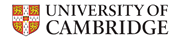 See accompanying notes on filling out this form.Personal DetailsSurname: Given name(s): UCAS Personal ID: Mobile number (to contact you during Trials): E-mail address: Voice part (please select one):   Soprano   Contralto   Male alto   Tenor   Baritone   BassAny further comment if desired (e.g., if you have experience singing more than one part)College and Course Details Course for which you have received an offer: College to which you applied:  (or that to which you were allocated if you made an open application)College from which you have received an academic offer: Year of entry (delete as appropriate): 2018 / 2019	College preference list for a Choral AwardPlease indicate the College(s) for which you wish to be considered in order of preference, inserting the numbers 1, 2, 3, etc in the boxes below. The College at which you hold an academic offer must be listed as the first choice. If your application was pooled, the College that pooled you must not be included in your preference list. N.B.: If your application was pooled and you wish to sing as a volunteer in the College to which you originally applied, you must contact the Director of Music at that College before filling in this form. Listing a College indicates a willingness to be considered for a place in that College’s choir.Academic transfersIf listing more than one College, please tick one of the following statements or delete as appropriate:If I am unsuccessful in obtaining a choral award at my first-choice College:I would like the University to explore the transfer of my academic place to the highest College in my preference list that is willing to offer me a Choral Award. I am aware that transfers are not always possible and I understand that any transfer discussions will not affect the security of my original academic offer. ORI would only like to be considered as a potential choral volunteer at the other Colleges on my preference list and I do not wish my academic place to be transferred if I am not successful in being offered a choral award at my first-choice College.Choral / Musical ExperienceSummary of Choral Experience:Summary of other musical experience:Declaration by applicantI confirm that the information given on this form is complete and accurate and that no requested or other material information has been omitted. In addition, I give my consent to the processing of my data by the relevant Colleges and University for the purposes of assessing my application. (An electronic signature is acceptable.)Signature:							Date:Please submit this application form to the Admissions Office of the College from which you have received an academic offer. Electronic completions and submissions (in Word or PDF) are strongly preferred to handwriting and post where possible. The form must be received by 15th February. You must also arrange for a confidential reference to be sent to the College by 1st March, as instructed below.Choral Awards Reference FormPlease provide a suitable reference for your application, normally from a school music teacher, choir director or singing teacher. You should send the Choral Awards Reference Form (available in a separate file) to your referee along with the name of your first-choice College and the details of both the e-mail address of its Admissions Office and its postal address. The reference needs to be received by 1st March. Instructions on the form ask your referee to confirm with you that the reference has been sent.Christ’s	ChurchillMagdaleneClareNewnham (women only,award held in Selwyn’s mixed choir)Corpus ChristiPeterhouseDowningQueens’EmmanuelRobinsonFitzwilliamSt Catharine’s	GirtonSt John’s (men only)Gonville & CaiusSt John’s Voices (mixed choir)HomertonSelwynJesusSidney Sussex	King’s (men only)TrinityKing’s Voices (mixed choir)Trinity Hall